МКУК «Киевский СДК».Отчет 9 июня. «Мы, дружба, футбол».Среди солнечных жарких дней 9 июня стал для ребят из пришкольного лагеря «Деревенька» понастоящему ярким. В предверии чемпионата Мира по футболу, который пройдет в нашей стране, работники ДК провели конкурс рисунков на асфальте «Мы, дружба, футбол».В конкурсе приняли участие все, кто любит рисовать. Дети стали настоящими волшебниками - через несколько минут на асфальте появилась радуга красок. Цветные мелки помогли детям отобразить задуманное. Рисунки получились сказочными и яркими, а главное – добрыми. На площади было шумно и весело. К нам в гости пожаловал «Городок атракционов». Дети прыгали на батутах, съезжали с горки, катались на электромотоциклах. Так же работал буфет, где дети могли приобрести сладкую вату, попкорн, газированную воду. Все получили заряд бодрости и хорошего настроения.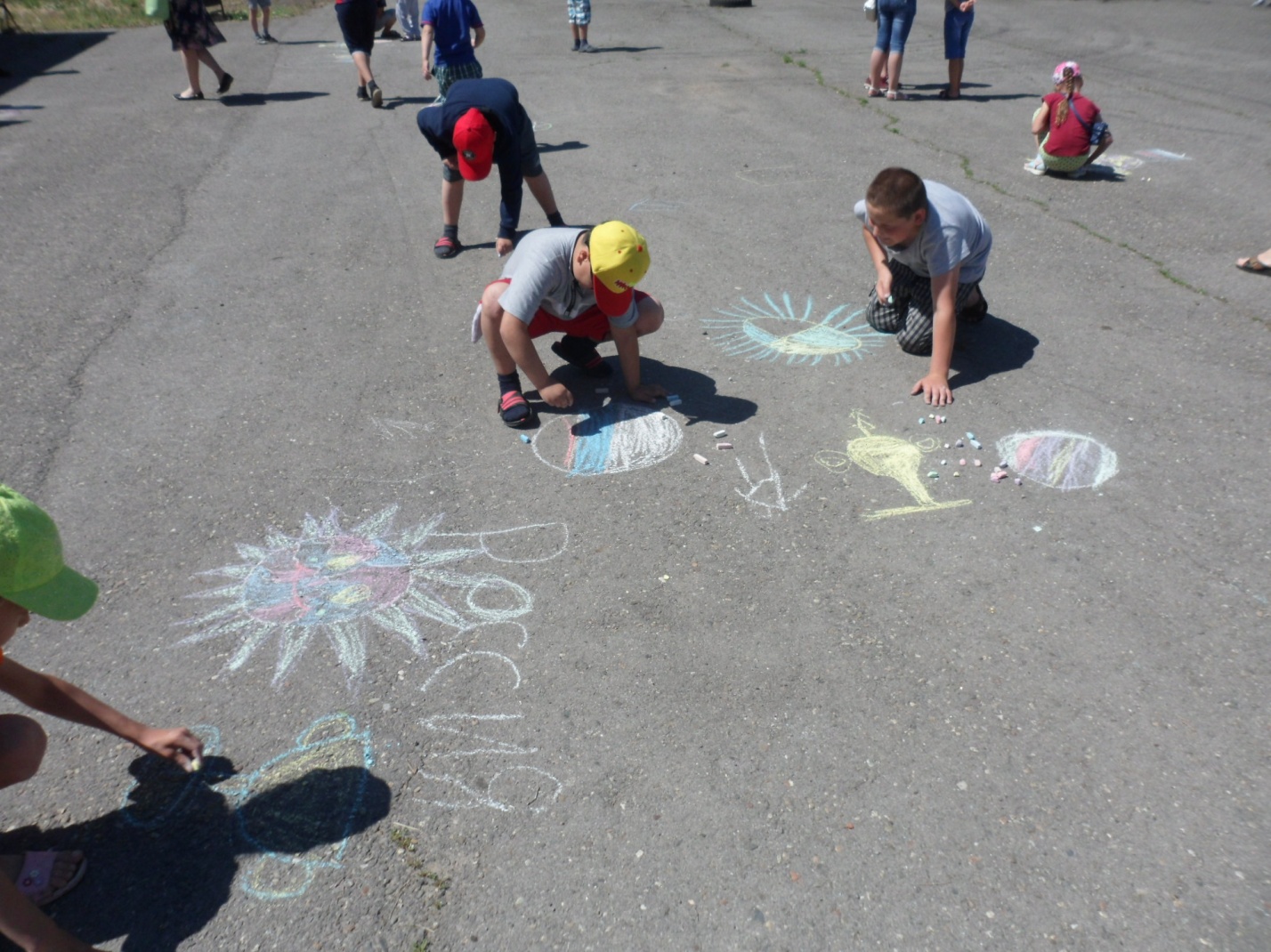 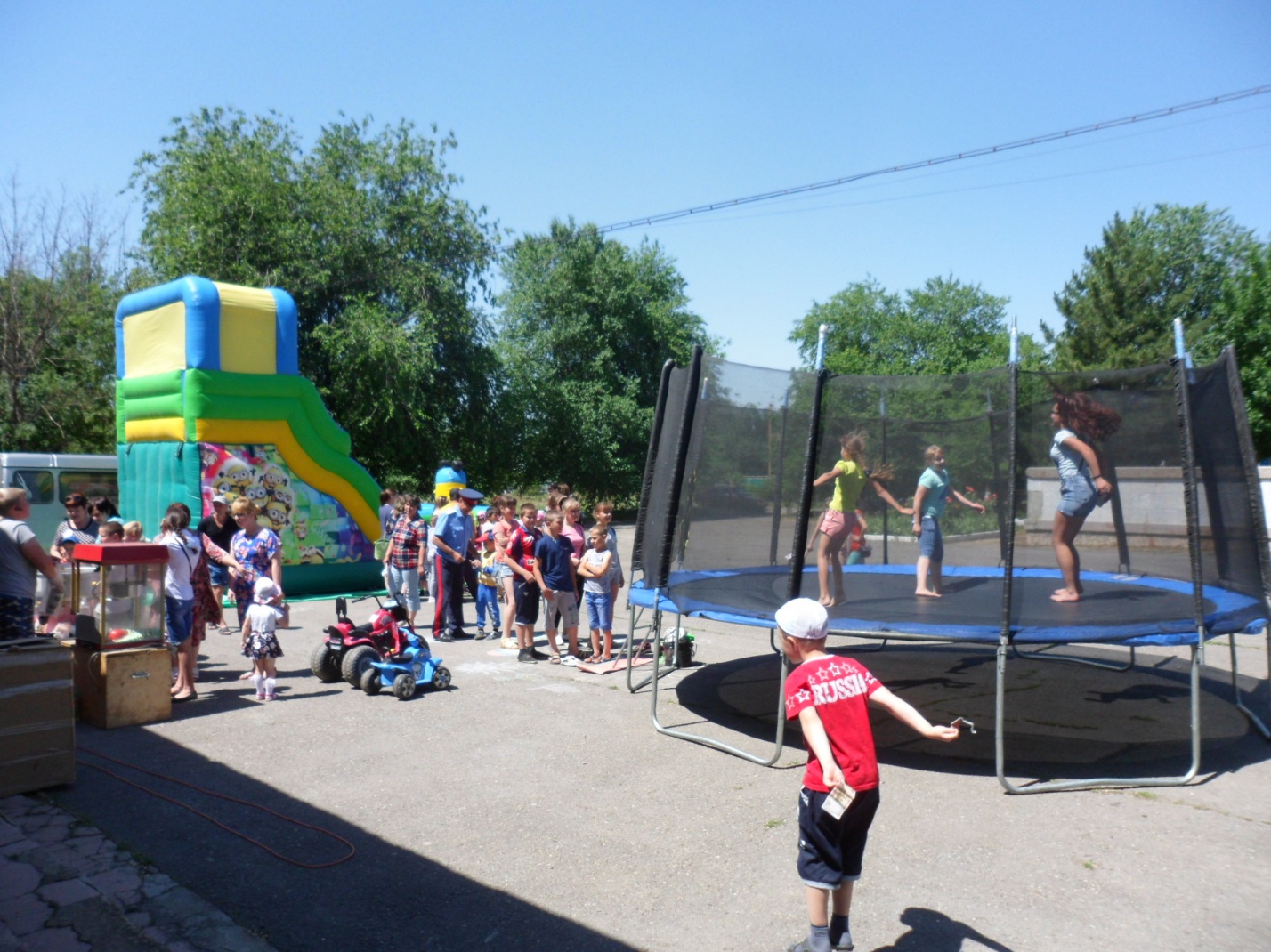 